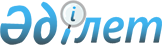 Об определении Совета рынкаПриказ Министра энергетики Республики Казахстан от 8 июля 2016 года № 305. Зарегистрирован в Министерстве юстиции Республики Казахстан 13 августа 2016 года № 14106

      В соответствии с подпунктом 70-10) статьи 5 Закона Республики Казахстан от 9 июля 2004 года «Об электроэнергетике» ПРИКАЗЫВАЮ:



      1. Определить Советом рынка объединение юридических лиц «Казахстанская Электроэнергетическая Ассоциация».



      2. Департаменту электроэнергетики Министерства энергетики Республики Казахстан в установленном законодательством Республики Казахстан порядке обеспечить:

      1) государственную регистрацию настоящего приказа в Министерстве юстиции Республики Казахстан;

      2) в течение десяти календарных дней после государственной регистрации настоящего приказа в Министерстве юстиции Республики Казахстан направление его копии на официальное опубликование в периодические печатные издания и информационно-правовую систему «Әділет», а также направление копии настоящего приказа в течение пяти календарных дней со дня его получения в Республиканское государственное предприятие на праве хозяйственного ведения «Республиканский центр правовой информации» Министерства юстиции Республики Казахстан;

      3) размещение настоящего приказа на официальном интернет-ресурсе Министерства энергетики Республики Казахстан и интранет-портале государственных органов;

      4) в течение десяти рабочих дней после государственной регистрации настоящего приказа в Министерстве юстиции Республики Казахстан представление в Департамент юридической службы Министерства энергетики Республики Казахстан сведений об исполнении мероприятий, предусмотренных подпунктами 2) и 3) настоящего пункта.



      3. Контроль за исполнением настоящего приказа возложить на курирующего вице-министра энергетики Республики Казахстан.



      4. Настоящий приказ вводится в действие по истечении десяти календарных дней после дня его первого официального опубликования.       Министр энергетики 

      Республики Казахстан                       К. Бозумбаев
					© 2012. РГП на ПХВ «Институт законодательства и правовой информации Республики Казахстан» Министерства юстиции Республики Казахстан
				